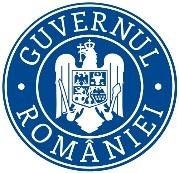 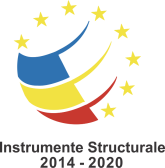 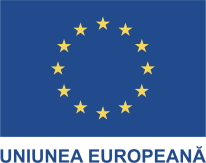 ANUNŢ FINALIZARE PROIECT „Sprijin pentru MFE/MDRAPFE, în coordonarea FESI şi gestionarea POC, POIM şi 2014-2020 prin asigurarea cheltuielilor cu deplasările ”, cod 2.1.034 În luna noiembrie 2017 a fost semnată Decizia de finanțare din Instrumente Structurale pentru proiectul „Sprijin pentru MFE/MDRAPFE, în coordonarea FESI şi gestionarea POC, POIM şi 2014-2020 prin asigurarea cheltuielilor cu deplasările”, cod proiect 2.1.034, cofinanțat din Fondul European de Dezvoltare Regională prin POAT 2014-2020, Axa Prioritară 2 – Sprijin pentru coordonarea, gestionarea și controlul FESI, Obiectivul specific 2.1. Îmbunătățirea cadrului de reglementare, strategic și procedural pentru coordonarea și implementarea FESI, Acțiunea 2.1.1. Activități pentru îmbunătățirea cadrului și condițiilor pentru coordonarea și controlul FESI și pentru gestionarea POAT, POIM și POC.Durata proiectului: 96 luni, respectiv din 12.01.2016 până în 31 decembrie 2023.Obiectivul general al proiectului a constat în sprijinirea funcţionării MFE/MDRAPFE, în calitate de autoritate pentru coordonarea FESI și de Autoritate de Management pentru POAT, POC, POS CCE, POS-T, POS-M, AM și OI pentru POIM, prin asigurarea cheltuielilor cu deplasările personalului MDRAPFE, inclusiv demnitari, personalul aferent cabinetelor acestora și salariați ai altor instituții publice ca parte din delegația oficială a MFE, eligibile din POAT. Obiectivul specific al proiectului a fost reprezentat de asigurarea cheltuielilor cu deplasările personalului MFE/MDRAPFE, inclusiv demnitari, personalul aferent cabinetelor acestora si salariați ai altor instituții publice ca parte a delegației oficiale MFE, eligibili din POAT, pentru buna desfăşurare a activităţilor legate de coordonarea FESI/IS şi implementarea POC, POIM si POAT, precum şi pentru închiderea POS CCE/POAT/POS Transport şi POS Mediu.Beneficiar: Ministerul Dezvoltării Regionale, Administrației Publice și Fondurilor Europene, MIPE-DGAPSIProiectul s-a finalizat cu următoarele rezultate: au fost asigurate cheltuielile cu deplasarile interne si externe pentru demnitari, personalul aferent cabinetelor acestora, salariați ai altor instituții publice ca parte din delegația oficială a MFE, personalul structurilor implicate în coordonarea FESI precum și cel al structurilor suport din MDRAPFE/MFE, eligibile din POAT.Valoarea totală a proiectului: 8.655.788.69 lei, din care 7.331.020,23 lei finanțare nerambursabilă.Date de contact: e-mail contact.minister@mfe.gov.ro.	Data: 14.02.2024“Proiect cofinanţat din FEDR prin Programul Operațional Asistență Tehnică 2014-2020”	